Отчет о результатах самообследования Муниципального автономного общеобразовательного учреждения «Артинский лицей»за 2015 – 2016 учебный годСтруктура отчета о результатах самообследования1.Общие сведения об образовательной организации, подлежащей самообследованию2.Анализ и оценка  образовательной деятельности:2.1. структура образовательной организации и система управления; 2.2. содержание и качество подготовки обучающихся; 2.3. организация учебного процесса и внеурочной деятельности; 2.4. организация предпрофильной, профильной и профессиональной подготовки обучающихся,  оценка востребованности выпускников;                                                                                                                                                                                                                                                                                                                                                                                                                                                                                                                                                                                                                                                                                                                                                                              2.5. качество кадрового обеспечения; 2.6. качество информационно-образовательной среды; 2.7. материально-техническая база; 2.8. внутренняя система оценки качества образования; 2.9. анализ показателей деятельности организации.3. Показатели деятельности общеобразовательной организации, подлежащей самообследованию,  (утв. приказом Министерства образования и науки РФ от 10 декабря 2013 г. № 1324) МАОУ «Артинский лицей» по состоянию на 01 августа 2016 года           Приложения: Отчет о движении и успеваемости обучающихся МАОУ «Артинский лицей» (с филиалами) за  2015-2016 учебный год.Сведения о повышении квалификации и профессиональной переподготовке  педагогических работников в 2015 – 2016 учебном году.Сведения об обобщении распространении педагогического опыта, 2015 – 2016 учебный год.Сведения о наличии публикаций педагогических  работников МАОУ «Артинский лицей» за 2015 – 2016 учебный год.Сведения о наличии оборудованных учебных кабинетов. Справка о материально-техническом оснащении МАОУ «Артинский лицей».Отчет о результатах самообследованияМАОУ «Артинский лицей» за 2015 – 2016 учебный годСамообследование МАОУ «Артинский лицей» проводилось в соответствии с приказом Министерства образования и науки  РФ от 14.06. 2013 года № 462 «Об утверждении Порядка проведения самообследования образовательной организацией». Целями проведения самообследования являются обеспечение доступности и открытости информации о деятельности организации, а также подготовка отчета о результатах самообследования.Отчет о результатах самообследования Муниципального автономного общеобразовательного учреждения «Артинский лицей» содержит информацию об основных результатах деятельности за 2015-2016 учебный год и перспективах развития лицея. Данная информация адресована родителям, Учредителю, общественности.1.Общие сведения об образовательной организации, подлежащей самообследованию. Полное наименование образовательной организации в соответствии с Уставом: Муниципальное автономное общеобразовательное учреждение «Артинский лицей». В  лицее имеется два Филиала: Филиал № 1 «Усть-Югушиннская ООШ» с группой детей дошкольного возраста «Лесовичок», Филиал № 2 «Пристанинская ООШ» со структурным подразделением - детский сад «Родничок».Учредитель: Администрация Артинского городского округа в лице Управления образования Артинского городского   округаОрганизационно-правовая форма: автономное  учреждениеЮридический адрес: 623340 Свердловская область, п.г.т. Арти, ул. Лесная, № 2Фактический адрес: 623340 Свердловская область, п.г.т. Арти, ул. Лесная, № 2Телефоны: (34391) 2-13-83, (34391) 2-15-38Факс: (34391) 2-15-38Электронная почта: arti-licey@bk.ruМуниципальное автономное общеобразовательное учреждение «Артинский лицей» является образовательной организацией, осуществляющей образовательную деятельность в соответствии с Уставом МАОУ «Артинский лицей» (утвержден Приказом Управления образования Артинского городского округа № 18-од от 26.01. 2015 года), ориентированной на создание непрерывного единого образовательного пространства, обеспечивающего каждому ребенку современное доступное качественное образование, успешную социализацию, возможность для построения и осуществления индивидуальной образовательной траектории на основе учета его интересов, способностей, индивидуальных особенностей, осознанное профессиональное самоопределение.Принципами образовательной политики являются следующие: - демократизация (сотрудничество всех участников образовательной деятельности); - гуманизация (личностно-ориентированная педагогика, направленная на удовлетворение образовательных потребностей обучающихся, их родителей, на выявление и развитие способностей каждого обучающегося);- дифференциация (учет учебных, интеллектуальных и психологических особенностей обучающихся, их интересов, потребностей и профессиональных склонностей); - индивидуализация (создание индивидуальной образовательной программы для каждого школьника в перспективе); - оптимизация процесса развития детей через интеграцию общего и дополнительного образования. Документы, на основании которых осуществляет свою деятельность образовательная организация:Лицензия: № 18651 серия 66ЛО1 № 00005316 от 06.05.2016 г. и приложения к ней, выдана Министерством общего и профессионального образования Свердловской области, срок действия лицензии с 06.05.2016 - бессрочноМАОУ «Артинский лицей» имеет право на ведение образовательной деятельности по уровням образования:дошкольное образование;начальное общее образование;основное общее образование; среднее общее образование;дополнительное образование детей и взрослых. Свидетельство о государственной аккредитации образовательной программы: № 9054 от 23.06. 2016г. действительно по 12 декабря 2023г.Сведения о численности обучающихся и воспитанников  МАОУ «Артинский лицей» на 31.05. 2016Группа детей дошкольного возраста «Лесовичок» при Филиале № 1 – 10 чел.Структурное подразделение Филиала № 2 детский сад «Родничок» - 32 чел. Методическая тема, над которой работал коллектив Артинского лицея в 2015 - 2016 учебном году «Повышение качества образования через внедрение новых образовательных технологий деятельностного подхода в урочной и внеурочной деятельности». На 2015-2016 учебный год были определены следующие приоритетные направления деятельности:- повышение качества образования в лицее в условиях реализации основных образовательных программ в соответствии с требованиями ФГОС;- развитие системы работы с одаренными детьми;- повышение профессиональной компетентности педагогических работников;- укрепление материально-технической базы и развитие информационно-образовательной среды лицея.  Основные задачи деятельности педагогического коллектива на 2015 – 2016 учебный год: 1. Обновление содержания образования посредством перехода на федеральные государственные образовательные стандарты (ФГОС) общего образования. 2. Обновление форм, технологий и методов обучения. 3.Создание условий для профессионального развития педагогов. 4. Развитие системы выявления, поддержки и сопровождения талантливых детей. 4. Создание условий, способствующих сохранению здоровья обучающихся и совершенствованию безопасного образовательного пространства. 5. Развитие инфраструктуры лицея. 6.Эффективное использование имеющихся и привлекаемых образовательных ресурсов и совершенствование информационно-образовательной среды. 7. Развитие внутрилицейской системы оценки качества образования. 8. Расширение финансово-экономической самостоятельности лицея.2.Анализ и оценка  образовательной деятельности2.1. Структура образовательной организации и система управления Управление образовательной организации осуществляется в соответствии с федеральными законами, законами и иными нормативными правовыми актами РФ и Свердловской области, Уставом МАОУ «Артинский лицей» на принципах единоначалия и самоуправления. Административные обязанности распределены согласно Уставу, штатному расписанию, четко распределены функциональные обязанности согласно квалификационным характеристикам. В лицее сформирована управленческая команда из 8 человек, функциональные обязанности которых распределены согласно  должностным инструкциям. Общее управление осуществляет директор МАОУ «Артинский лицей» Бугуева Фаина Федоровна в соответствии с действующим законодательством, в силу своей компетентности. Основной функцией директора является осуществление оперативного руководства деятельностью образовательной организации, управление  жизнедеятельностью, координация действий всех участников образовательного процесса через Управляющий совет, Наблюдательный совет, Педагогический совет, Общее собрание трудового коллектива, Родительские комитеты классных коллективов. Заместители директора осуществляют оперативное управление образовательным процессом: выполняют информационную, оценочно-аналитическую, планово-прогностическую, организационно-исполнительскую, мотивационную,  контрольно-регулировочную функции.  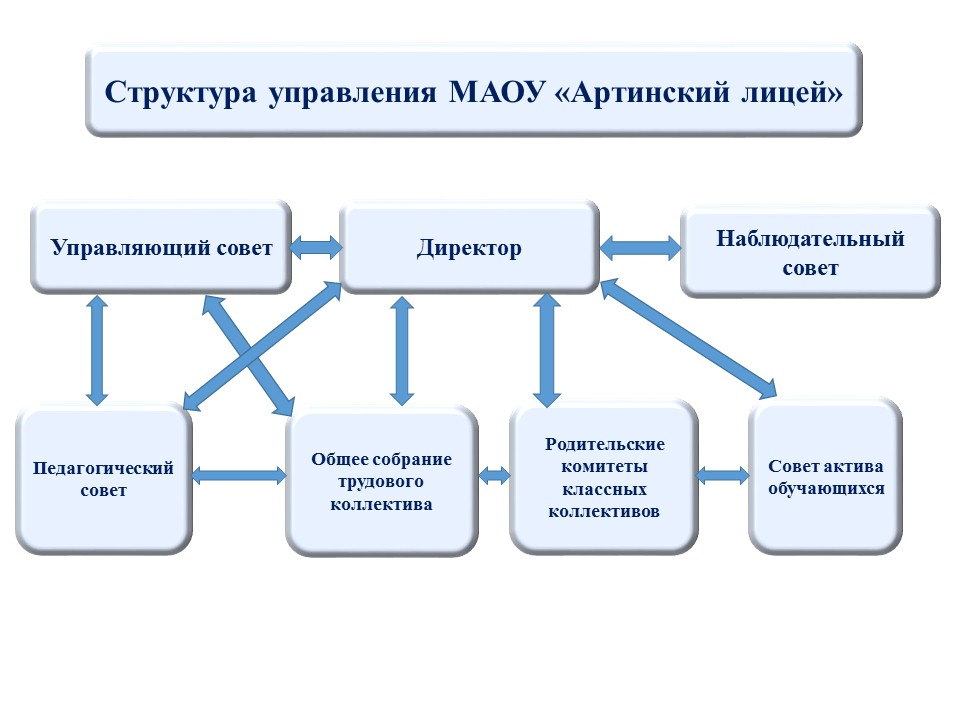 Все структурные подразделения  совместными усилиями решают основные задачи образовательной организации и соответствуют Уставу МАОУ «Артинский лицей». Основные формы координации деятельности: • план работы МАОУ «Артинский лицей» на учебный год; • план внутришкольного контроля;• дорожная карта введения ФГОС общего образования.Организация управления образовательной организации соответствует уставным требованиям. Распределение должностных обязанностей между работниками, разделение полномочий органов самоуправления, наличие взаимосвязанных функций помогают обеспечивать координацию деятельности участников образовательного процесса, направленную на достижение современного качества образования, реализацию целей и задач Программы развития. 2.2. Содержание и качество подготовки обучающихся Основным предназначением лицея в соответствии с основной образовательной программой является формирование на основе системной организации образовательной деятельности интеллектуально развитой личности, умеющей учиться,  находить нестандартные решения, решать профессиональные и жизненные проблемы, быть готовой к самореализации.Цель основной образовательной программы: реализация принципов государственной и региональной политики в сфере образования, гарантирующих получение в лицее качественного образования, обеспечивающего социальную компетентность выпускника и создание основы для осознанного выбора поля своей профессиональной деятельности.Содержание образования лицеистов включает в себя инвариантную и вариативную части.Инвариантная часть учебного плана представлена учебными предметами Базисного учебного плана и полностью соответствует государственному образовательному стандарту общего образования (первого и второго поколений).Вариативная часть учебного плана лицея направлена на формирование, развитие, удовлетворение образовательных запросов обучающихся и включает в себя учебные предметы регионального компонента и компонента образовательной организации. Содержание дополнительного образования обеспечивает прикладной характер обучения по предметам учебного плана, а также реализацию познавательных интересов в соответствии с увлечениями и природными способностями детей.Лицейский компонент вариативной части позволяет более полно учесть особенности социализации подрастающего поколения в условиях сельской местности, возможности Лицея. Часы данного компонента УП (от 10 до 15%) используются на введение элективных курсов, факультативов, организацию углубленного изучения отдельных предметов путем дополнения федерального компонента учебного плана.Особенности содержания лицейского образования представлены на схеме.Используемые в образовательной деятельности программы позволяют полностью реализовать федеральный государственный образовательный стандарт (1 – 8 классы) и ФК государственного образовательного стандарта (9-11 классы). В качестве оснований для разработки рабочих программ учебных предметов, курсов используются примерные программы учебных предметов, курсов, а также программы, допущенные Министерством образования и науки Российской Федерации, в том числе для образовательных организаций и классов повышенного статуса. Форма освоения программ – очная. Важными направлениями инновационной деятельности в течение 2015-2016 учебного года являются направления, связанные с повышением эффективности работы с одаренными детьми, обновлением содержания образования, использованием современных образовательных технологий и совершенствование государственно-общественного характера управления образовательной организацией. Образовательные технологии и методы обучения, используемые в образовательном процессе:- дистанционное и электронное обучение;- образовательная робототехника;- технология междисциплинарного обучения;- технология развивающего обучения;- технология модульного обучения;- технология проблемного метода;- информационно – коммуникационные технологии;- игровые педагогические технологии;- проектные технологии;- метод проектов; метод проблемного изложения; частично-поисковый (эвристический) метод; исследовательский метод, практические методы (практические задания).С целью учета качественных образовательных изменений у обучающихся в 2015-2016 учебном году педагогами проводился мониторинг образовательных результатов, итоги которого учитывались  при организации работы с одаренными обучающимися,  коррекционной работы по ликвидации пробелов в знаниях, подготовке к государственной итоговой аттестации. Применение системно-деятельностного подхода в сочетании с современными образовательными технологиями позволяет достигать стабильных образовательных результатов. Анализ результатов подготовки обучающихся за 2015 – 2016 учебный год позволяет делать вывод о достаточной качестве успеваемости обучающихся на всех уровнях образования (Приложение 1 - «Отчет о движении и успеваемости обучающихся МАОУ «Артинский лицей» за 2015 – 2016 учебный год»). Качественные показатели освоения образовательных программ за три года обучающихся МАОУ «Артинский лицей»Об уровне освоения обучающимися основной образовательной программы начального общего образования можно судить по выполнению всероссийских проверочных работ обучающихся 4-х классов (внешняя оценка качества образования).Результаты государственной итоговой аттестации выпускников 9-х классов за три года Получение аттестатов об основном общем образовании выпускниками 9-х классов За последние три года 8 обучающихся 9 класса получили аттестат с отличием, подтвердив  высокий уровень образованности по итогам аттестации за курс основной школы.  Результаты государственной итоговой аттестации выпускников 11 класса за три года Выбор экзаменов выпускниками 11 классов Сравнительные показатели ГИА в 11 классахПолучение аттестатов о среднем общем образованииЗа последние три года выпускниками 11-х классов получено 8 золотых медалей «За особые успехи в учении», что свидетельствует о высоком уровне образованности выпускников.Результаты участия обучающихся  в олимпиадах, конкурсах, НПК за два года Общее количество призеров и победителей  муниципального тура ВсОШ за три годаПри сравнении результатов муниципального тура ВсОШ в сравнении за три года наблюдается позитивная динамика. Данные об участии обучающихся МАОУ «Артинский лицей» в конкурсах, фестивалях естественнонаучной и технической направленности в 2015 – 2016 учебном году2.3. Организация учебного процесса и внеурочной деятельностиОрганизация образовательного процесса регламентируется режимом работы, учебным планом, календарным учебным графиком, расписанием занятий.	Учебный процесс в МАОУ «Артинский лицей» организован по пятидневной учебной неделе в 1-х классах и шестидневной – во 2 – 11-х классах.  Продолжительность учебного года - 35 учебных недель.     1-е классы – 33 учебные недели,     2-4 классы – 34 учебные недели,     5-8, 10 классы – 35 недель;     9, 11 классы 35 недель с учетом подготовки к государственной итоговой аттестации. Продолжительность урока:1-е классы – 35 минут в первом полугодии, 45 минут во втором полугодии.  2-4 классы – 45 минут.Продолжительность уроков в 5 – 11 классах составляет 45 минут.В 1-х классах, с целью облегчения адаптации детей к школе, применяется «ступенчатый» режим учебных занятий с постепенным наращиванием нагрузки школьников:• 3 урока по 35 минут в течение первой четверти,  во второй четверти – 4 урока по 35 минут, в дальнейшем – 4 урока по 45 минут и один день в неделю – 5 уроков по 45 минут.• Организация облегченного дня в середине недели.• Обучение без домашнего задания, балльного оценивания знаний учащихся.• Дополнительные недельные каникулы. Максимальная учебная нагрузка обучающихся составляет в 1-х классах – 21 учебный час, во 2 – 4-х классах – 26 учебных часов. Максимальная учебная нагрузка в основной и средней школе соответствует нормативным гигиеническим требованиям. Продолжительность перемен и расписание уроков представлены в таблице:Гигиенические характеристики организации образовательного процессаВсе режимные моменты позволяют стабильно и целенаправленно реализовывать основную образовательную программу, выполнять государственные требования в области образования. Образовательный процесс в МАОУ «Артинский лицей» является гибким, быстро реагирующим на изменение числа классов, ориентирующимся на новые образовательные потребности, его можно представить как систему педагогических действий, соответствующих поставленным целям. Структура  основных образовательных программ отвечает необходимым требованиям и содержит аналитическое обоснование. Все цели и задачи конкретизированы, отражены образовательные уровни, определено ресурсное обеспечение исполнения программы, осуществляется мониторинг как создаваемых условий, так и полученного результата. Образовательный процесс в лицее организован в соответствии с образовательными программами и расписанием занятий. Учебный план МАОУ «Артинский лицей» составлен на основании Базисного учебного плана Российской Федерации. Распределение часов в учебном плане дает возможность обучающимся войти в единое образовательное пространство Российской Федерации, сделать обоснованный выбор дальнейшего жизненного пути. При составлении учебного плана учтены следующие позиции: - гигиенические нормы учебной нагрузки; - набор предметов и норма часов инвариантной части соответствуют БУП РФ.Содержание учебного плана отражает следующие особенности основной образовательной программы: - преемственность целей образования на всех уровнях образования. Особенностью учебного плана является:- реализация ФГОС в начальных и 5 – 8 классах, в 9 – 11 классах реализуется Федеральный компонент государственного образовательного стандарта 2004 года;- обеспечение дополнительной (углубленной) подготовки по предметам   естественнонаучного и технического профилей. На углубленном уровне с 8 по 11 класс преподается математика, химия, физика, биология. Естественнонаучная и техническая  составляющие  подкрепляются элективными курсами естественнонаучной и технической   направленностей в вариативной части учебного плана; - со 2 по 11 класс в учебный план включен предмет «Информатика и ИКТ».Учебные предметы федерального компонента учебного плана образования представлены в полном объеме с соблюдением недельной часовой нагрузки по каждому учебному предмету, предусмотренной базисным учебным планом, что обеспечивает единство федерального образовательного пространства.Часы регионального и лицейского компонентов представлены предметами по выбору обучающихся,  элективными курсами, направленными на самореализацию обучающихся с разными образовательными возможностями и потребностями. Формирование компонента образовательной организации осуществляется, исходя из запросов потребителей образовательных услуг, возможностей образовательной организации, особенностей контингента обучающихся.Расписание учебных занятий соответствует учебному плану лицея и требованиям СанПиН. Расписание сбалансировано по степени нагрузки, отражает структуру учебного плана, утверждено приказом директора лицея. Максимальная учебная нагрузка выдерживается по всем уровням в условиях 5-дневной учебной недели для обучающихся первых классов начальной  школы (продолжительность урока 35 минут), 6-дневной учебной недели для обучающихся  классов. Режим занятий - в одну смену. Внеурочная деятельность осуществляется после 40-минутного перерыва. 	В 2015-2016 учебном году в МАОУ «Артинский лицей» реализация ФГОС общего образования осуществлялась в 1-8 классах. В ходе реализации ФГОС в лицее разработаны: положение о рабочей программе, положение об организации внеурочной деятельности, положение о портфолио обучающихся, должностные инструкции учителя, реализующего ФГОС, заместителя директора по УВР, куратора по введению ФГОС общего образования. В рабочих программах учебных предметов для 1-8 классов определено количество часов, отведенных на неурочные формы учебной деятельности, указана примерная тематика творческих, проектных, исследовательских работ обучающихся. В 2015-2016 учебном году в 1 – 8 классах было организовано обучение с использованием дистанционных образовательных технологий в целях создания условий для сохранения и поддержания здоровья  (принцип «здоровьесбережения») и  повышения эффективности организации  образовательного процесса обучающихся  (принцип «оптимизации образовательного процесса»). Дистанционное обучение осуществляется в шестой день недели (субботу). В этот день обучающиеся самостоятельно изучают учебный материал по учебным предметам, получая задания в электронный дневник. Связь с учителем осуществляется также с использованием электронного дневника обучающегося, электронной почты. В лицее организовано публичное предъявление учащимися результатов проектной, творческой деятельности обучающихся. В 2015 – 2016 учебном году впервые была организована предварительная защита проектов обучающихся 8-х классов, которые будут представлены на государственную итоговую аттестацию в 2016 – 2017 учебном году. Все проекты прошли экспертную оценку, руководителям проектов и обучающимся были даны рекомендации.В апреле 2015 года для обучающихся 1-4 классов лицея и филиалов была проведена VIII Малая научно-практическая конференция.  Работа конференции была организована по 4-м секциям, в каждой секции были определены победители и призеры, часть проектов была рекомендована для участия в окружных и областных НПК «Одиссея разума» и «Первые шаги в науку».Педагогами, работающими в условиях введения ФГОС, создан банк инструментария для текущей оценки сформированности предметных и метапредметных умений в 1-8 классах по всем предметам учебного плана, а также личностных результатов. Работа по созданию банка велась всеми педагогами лицея, результаты (оценочные листы) были представлены на педагогическом совете по теме «Система оценивания планируемых результатов освоения ООП начального и основного общего образования в аспекте реализации ФГОС» и используются учителями лицея для ведения мониторинга образовательных достижений обучающихся. Система дополнительного образования лицея в 2015-2016 учебном году охватывала бесплатными услугами 83% обучающихся.  Платные дополнительные образовательные услуги представлены такими образовательными услугами как «За руку с английским», «Город мастеров», «Вокал», «Удивительный мир ЛЕГО» для начальных классов. Потребители, в основном, удовлетворены качеством предоставляемых услуг, что подтверждается результатами анкетирования. Внеурочная деятельность лицеистов в 2015-2016 учебном году была насыщена яркими, запоминающимися событиями. В течение учебного года были успешно разработан и реализован общелицейский проект «Год науки в лицее». В рамках реализации проекта были проведены урочные и внеурочные занятия, участниками которых стали 100% обучающихся и педагогов. Педагогами были использованы следующие современные педагогические технологии: технология межпредметного погружения, кейс-технология, технология интеллект-карты.  	В 2015 – 2016 учебном году для обучающихся 1-8 классов функционировало 26 объединений по интересам, в которых было занято 100% лицеистов, среднее количество часов занятости во внеурочной деятельности на 1 ребенка составило 7,8 часа.Для обучающихся 9-11 классов в 2015 – 2016 учебном году функционировало 18 объединений по интересам, занятость в системе дополнительного образования составила 78%. В среднем по образовательной организации – 83%, в том числе платными образовательными услугами охвачено 81 обучающийся, что составляет 17 %Отличительной особенностью работы системы дополнительного образования в 2015 – 2016 учебном году стало продолжение  реализация проекта «Образовательная робототехника как средство развития творческого потенциала и научно-технической компетентности обучающихся», цель которого разработка и осуществление инновационной экспериментальной деятельности по развитию образовательной робототехники на всех уровнях образования; повышение качества образования через интеграцию педагогических и информационных технологий. Реализация проекта в системе дополнительного образования осуществляется через деятельность объединений «Удивительный мир ЛЕГО», «Лего-моделирование», «Основы робототехники», «Робототехника». Проект реализуется на всех уровнях образования: от дошкольного до среднего. Данный проект реализовался в летнем оздоровительном лагере «Улыбка», тематическая смена которого называлась «Летняя академия изобретений «Галилео». В рамках летнего оздоровительного лагеря функционировало 12 объединений по интересам.Доля обучающихся, посещающих объединения по интересам естественнонаучной и технической направленности за два года  2.4. Организация предпрофильной, профильной подготовки обучающихся, реализация программ углубленного изучения отдельных предметов, оценка востребованности выпускниковПрофильное обучение и первый его этап – предпрофильная подготовка - призваны помочь обучающимся найти своё место в жизни, т.е. помочь самоопределиться – знать чёткие ответы на главные вопросы кем я хочу стать в этой жизни и почему, могу ли я выбрать именно этот путь, что и как для этого мне необходимо сделать. Переход к профильному обучению в лицее преследует следующие цели:обеспечить углубленное   изучение предметов естественнонаучного и технического профилей;обеспечить профессиональную подготовку по программе «Тракторное дело»;создать условия для существенной дифференциации содержания образования обучающихся с 8 класса сообразно с их дальнейшими профессиональными планами;предоставить возможности для реализации индивидуальных образовательных траекторий;расширить возможности социализации обучающихся, обеспечить преемственность между общим и профессиональным образованием, более эффективно подготовить выпускников к освоению программ профессионального образования. Предпрофильная подготовка включает в себя:  - информационную работу; - психолого-педагогическое сопровождение; - профконсультирование; - курсы по выбору, элективные курсы; - систему творческих, проектных, исследовательских работ и зачетов.Данные о классах, реализующих программы с углубленным изучением предметов за последние три годаОсновная цель углубленного изучения предметов естественнонаучного цикла заключается в обеспечении прочного и сознательного овладения обучающимися системой предметных знаний, умений и способов деятельности, необходимых в повседневной жизни и трудовой деятельности, достаточных для изучения смежных дисциплин и продолжения образования. Углубленное изучение отдельных предметов предусматривает формирование у обучающихся лицея устойчивого интереса к предмету, выявление и развитие их способностей, ориентацию на выбор профессии.Курсы по выбору направлены на профильную ориентацию и развитие интереса к определённому профилю или направлению (естественно-научному, химико-биологическому), отличаются развивающей направленностью обучения и активностью обучающихся в процессе проведения занятий.Данные о реализуемых профилях и программах, обеспечивающих углубленное изучение предметов в МАОУ «Артинский лицей»Качество подготовки выпускников отражается через их профессиональное самоопределение. У выпускников лицея сформирована потребность в продолжении образования, 100% выпускников 11 класса продолжают образование в учреждения высшего и среднего профессионального образования. Данные о продолжении образования выпускниками МАОУ «Артинский лицей»Итоги трудоустройства выпускников 9-х классов Итоги трудоустройства выпускников 11 класса Доля выпускников 11-х классов, поступивших в учреждения профессионального образования в соответствии с профилем обучения за три года  В 2015-2016 учебном году лицей закончили 23 ученика. Специальности, выбранные выпускниками, в большинстве случаев, связаны с предметами, которые изучались на профильном уровне. Соответствие профиля обучения лицея выбранной специальности составило 74%. В учреждения высшего профессионального образования поступили 83% выпускников, в учреждения среднего профессионального образования - 17%. 78% выпускников поступили на бюджетное обучение, 22% - на внебюджетное обучение. Выпускники МАОУ «Артинский лицей» стали студентами УрФУ (3 человека), УрГППУ (7 человек), УрГГУ (4 человека), УрГУПС (2 человека), УрГЭУ (2 человека), УрЮИ МВД (1 человек).В МАОУ «Артинский лицей» реализуется программа профессиональной подготовки «Тракторист». Контингент обучающихся для прохождения профессиональной подготовки комплектуется из обучающихся 8-11 класс. Срок освоения программы - 4 года Образовательные услуги по программе профессиональной подготовки «Тракторист» предоставляются как в дневной форме обучения, так и в дистанционной для обучающихся образовательных организаций Артинского городского округа.Цель программы профессиональной подготовки «Тракторист» - повышение качества технической подготовки обучающихся   и максимальное обеспечение возможностей самоопределения личности в соответствии с образовательными потребностями.Главная задача – формирование, закрепление и совершенствование профессиональных знаний, умений и навыков обучающихся по изучаемой профессии, обеспечивающих подготовку квалифицированных рабочих для агропромышленного комплекса, привитие им добросовестного отношения к труду.Программа профессиональной подготовки «Тракторист» включает в себя:теоретическую часть; лабораторно-практические занятия;производственную практику;индивидуальное вождение;экскурсии;итоговую аттестацию обучающихся районной аттестационной комиссией  управления сельского хозяйства;выдачу документов государственного образца.Реализация программы профессиональной подготовки «Тракторист» проходит через: - теоретические занятия, проводимые во внеучебное время в лицее;- устройство тракторов изучается в кабинете  тракторного дела, оборудованном в соответствии с требованиями;- производственную практику, проводимую с отработкой правил вождения, техники безопасности.	В 2015 – 2016 учебном году свидетельства о профессиональной подготовке и права тракториста категории «В», «С» получили 7 юношей 11 класса.2.5. Качество кадрового обеспечения В МАОУ «Артинский лицей» работает высокопрофессиональный педагогический коллектив, который обеспечивает качественное преподавание предметов, внедряет новое содержание образования и современные образовательные технологии. Укомплектованность штатов 100%. Процент аттестованных педагогических работников составляет 70%. Педагоги лицея систематически повышают уровень профессиональной квалификации (приложение 2 «Сведения о повышении квалификации и профессиональной переподготовке  педагогических работников в 2015 – 2016 учебном году»), обобщают и распространяют опыт педагогической деятельности в разных формах и на разных уровнях (приложение 3 «Сведения об обобщении распространении педагогического опыта, 2015 – 2016 учебный год»), имеют публикации (приложение 4 «Сведения о наличии публикаций педагогических  работников МАОУ «Артинский лицей»за 2015 – 2016 учебный год»).Развитие кадрового потенциала педагогов лицея  носит позитивный характер, что выражается в положительной динамике процессов повышения квалификации, тенденции к омоложению кадров, активном участии в инновационной деятельности педагогов лицея.Данные о предъявлении инновационного опыта администрацией и педагогами МАОУ «Артинский лицей» в 2015 – 2016 учебном году Кадровые условия МАОУ «Артинский лицей» соответствуют реализуемым образовательным программам. Педагогический и административный состав образовательной организации имеет достаточный образовательный уровень, педагогический опыт, квалификацию для реализации заявленных образовательных программ, инновационных проектов в рамках Программы развития «Школа – центр образования в сельской территории».2.6. Учебно-методическое и библиотечно-информационное обеспечение Библиотечный фонд лицея составляет 35 410 экземпляров. Фонд художественной литературы – 10 206  экземпляров. Фонд учебной литературы – 15 303 экземпляра. Справочники, энциклопедии, словари – 2 424 экземпляра. Фонд методической литературы 6 877 экземпляров.  Пользователями библиотеки являются обучающиеся лицея, педагоги и сотрудники.Электронные ресурсы – 2 605 экземпляров (по всем предметам учебного плана). Из них: электронные учебники – 1621, электронные приложения к учебникам – 539, диски с обучающими программами – 349, электронные пособия – 96. Обучающиеся имеют возможность для индивидуальной работы с электронными носителями информации в библиотечно-информационном центре лицея, через электронный дневник.  Рабочие места руководителей, учителей образовательной организации оснащены компьютерной техникой и оргтехникой. В лицее созданы информационные стенды для своевременного и качественного информирования участников образовательной деятельности.  Таким образом, учебно-методическое и библиотечно-информационное обеспечение соответствует целям и задачам обучения и воспитания в лицее, обеспечивает функционирование образовательной организации на достаточном уровне.2.7. Материально-техническое обеспечение  	В  лицее имеется 33 оборудованных учебных кабинета, в том числе объекты для проведения практических занятий: специализированные кабинеты биологии, химии, физики, 2 кабинета информатики, кабинет ИЗО, ОБЖ, истории, географии. Функционируют 2 спортивных зала, кабинет обслуживающего труда для девочек и мастерские технического труда для мальчиков, лыжная база,  Библиотечно-информационный центр, Центр универсального образования, столовая, актовый зал, медицинский и стоматологический кабинеты, кабинет психолога (Приложение 5 - «Сведения о наличии оборудованных учебных кабинетов»). В соответствии с федеральным законом «Об образовании в Российской Федерации» от 29.12.2012 № 273 (пункт 26 статьи 2) в лицее имеются необходимые средства обучения и воспитания, а именно: приборы, оборудование, включая спортивное оборудование и инвентарь, инструменты (в том числе музыкальные), учебно-наглядные пособия, компьютеры, информационно-телекоммуникационные сети, аппаратно-программные и аудиовизуальные средства, печатные и электронные образовательные и информационные ресурсы и иные материальные объекты, необходимые для организации образовательной деятельности (Приложение 6 - «Справка о материально-техническом оснащении МАОУ «Артинский лицей»).	На всех компьютерах в образовательной организации установлена интернет-программа SkyDNS - контент-фильтр, который блокирует доступ к опасным сайтам еще до передачи информации с таких ресурсов  (программа предназначена для предотвращения посещения сайтов, противоречащих законодательству РФ, а также любых сайтов деструктивной направленности, лицами моложе 18 лет).В 2015 – 2016 учебном году  МАОУ «Артинский лицей» в рамках деятельности базовой площадки ГАОУ ДПО СО «Институт развития образования» получил возможность пополнить материально-техническую базу оборудованием на сумму 1 748 435 рублей. Таким образом, информационно - технические условия и материальная база обеспечивают стабильное функционирование и развитие информационно-образовательной среды и способствуют эффективному технологическому обновлению образовательной деятельности.2.8. Внутренняя система оценки качества образования	Система оценки качества образования МАОУ «Артинский лицей» представляет собой совокупность организационных и функциональных структур, норм и правил, диагностических и оценочных процедур, обеспечивающих на единой концептуально-методологической основе оценку образовательных достижений обучающихся, эффективности деятельности образовательного учреждения и его системы, качества образовательных программ с учетом запросов основных пользователей результатов системы оценки качества образования Артинского городского округа Свердловской  области.Задачами системы оценки качества образования  в МОУ «Артинский  лицей»  являются:формирование системы аналитических показателей, позволяющей эффективно реализовывать основные цели оценки качества образования;оценка уровня индивидуальных образовательных достижений обучающихся для их итоговой аттестации и отбора для поступления на следующие ступени обучения;оценка состояния и эффективности деятельности образовательного учреждения;оценка качества образовательных программ с учетом запросов основных потребителей образовательных услуг;выявление факторов, влияющих на качество образования;содействие повышению квалификации педагогических работников, принимающих участие в процедурах оценки качества образования.Объекты оценки:- учебные и внеучебные достижения обучающиеся;- продуктивность, профессионализм и квалификация педагогических работников;- образовательные программы;- материально- технические ресурсы образовательного учреждения (материально- техническая база ОУ).Предметом оценки является:-   качество образовательных результатов (уровень освоения образовательных программ, уровень сформированности мотивации к учебной деятельности);- качество условий образовательного процесса (эффективность использования материально-технических ресурсов, оценка кадрового потенциала учреждения и эффективности деятельности педагогов);-   качество образовательного процесса (комфортность образовательного процесса, адаптированность образовательной программы образовательным потребностям обучающихся, степень открытости образования, доступность образования).Технология оценки качества образованияОценка качества образования в лицее осуществляется в следующих формах и направлениях:- оценка уровня сформированности предметных и метапредметных результатов освоения основной образовательной программы начального общего образования и основного общего образования (5 – 6 классы) в соответствии с требованиями ФГОС;- мониторинг    качества    образования    на    основе    государственной    итоговой аттестации выпускников 9 классов в форме ОГЭ;- мониторинг    качества    образования    на    основе    государственной    итоговой аттестации выпускников 11 классов в форме ЕГЭ;персонифицированный мониторинг учебных и внеучебных достижений обучающихся.- мониторинг   качества   образования   на   основе   государственной   аккредитации образовательного учреждения;- мониторинг   и   диагностика  учебных   достижений   обучающихся   по     завершении основной  и средней школы по учебным предметам и  по завершении учебного года (в рамках вводного, промежуточного и итогового контроля);- оценка качества предпрофильного  образования и профессиональной подготовки;- мониторинг    уровня    и    качества    воспитанности,    обеспечиваемого    в образовательном учреждении;- мониторинг учебных достижений обучающихся  по итогам независимых  исследований (муниципальных, региональных);- аттестация педагогических работников;- мониторинг проведения конкурсных мероприятий;- самоанализ деятельности, осуществляемый педагогическими работниками;- общественная экспертиза качества образования.Критерии и показатели оценивания определяются в нормативных актах, регламентирующих процедуры контроля и оценки качества образования в общеобразовательном учреждении. Периодичность проведения оценки качества образования в образовательном учреждении определяется в зависимости от графика реализуемых процедур контроля и оценки качества образования.Придание гласности результатам оценки качества образования обеспечивается путем предоставления информационных материалов для педагогических работников, обучающихся, родителей и информирования общественности  посредством      публикаций  (в том числе на сайте лицея), аналитических материалов и докладов о состоянии качества образования на уровне образовательной организации.Итоги оценки качества образования используются для стимулирования обучающихся, педагогов. Порядок стимулирования определяется внутренними локальными актами образовательной организации.  2.9. Анализ показателей деятельности организацииВ лицее созданы необходимые условия для оказания качественных образовательных услуг, что подтверждается результатами обучения, результативностью участия лицеистов в предметных олимпиадах и конкурсах для интеллектуально одарённых детей, результатами государственной итоговой аттестации, диагностик образовательного запроса, удовлетворённости качеством образовательных услуг, мотивации к учению.Показателями позитивных изменений за 2015 – 2016 учебный год стали следующие:уровень овладения содержанием общего образования соответствует государственным образовательным стандартам;стабильные  показатели  качества образования в целом по лицею;успешное прохождение выпускниками 9-х и 11-х классов государственной итоговой аттестации;рост результативности работы с интеллектуально одарёнными учащимися: увеличение по сравнению с прошлым годом количества победителей и призёров муниципальных,  областных и Всероссийских предметных олимпиад и конкурсов, увеличение количества самих конкурсов, конференций, олимпиад всероссийского уровня, в которых успешно участвовали лицеисты;совершенствование условий для развития дополнительного образования и расширение вариативности образовательных услуг;развитие информационно-образовательной среды лицея за счет реализации инновационных проектов Программы развития «Школа – центр образования в сельской территории»; стабильность педагогических кадров, создание условий педагогическим работникам, в том числе молодым специалистам, для профессионального роста и личностного развития;повышение мотивации к результатам педагогической деятельности, инициативное проведение образовательных мероприятий и стажировок, распространяющих инновационный опыт по направлениям деятельности МАОУ «Артинский лицей»;обеспечена реализация Программы развития МАОУ «Артинский лицей» с учетом основных задач   перспективного развития  на основе принципов государственной политики в области образования, базирующейся на принципах интеграции общего и дополнительного образования;созданы условия для реализации инновационных проектов Программы развития «Школа – центр образования в сельской территории».Анализ полученных результатов свидетельствуют о том, что основные показатели эффективности управления имеют позитивную динамику развития,  приоритетная задача работы МАОУ «Артинский лицей» – обеспечение качества образования – выполнена. Её достижение стало возможным благодаря успешной реализации в лицее системы учебно-воспитательной, методической, инновационной  работы, запланированной на 2015-2016 учебный год.Однако, несмотря на имеющиеся успехи, остаются и проблемные моменты, для решения которых предусмотрены задачи на новый 2016 – 2017 учебный год:продолжение работы по совершенствованию системы управления образовательной организацией на основе внутренней системы оценки качества образования и электронного мониторинга;повышение эффективности и качества образовательной деятельности в аспекте подготовки выпускников к государственной итоговой аттестации, организации работы с одаренными детьми;создание условий для социализации обучающихся через совершенствование системы профориентационной работы на всех уровнях образования для осознанного профессионального самоопределения выпускников;совершенствование содержания лицейского образования по предметам естественнонаучного и технического профилей на основе интеграции общего и дополнительного образования, расширение сетевого взаимодействия лицея по направлениям Программы развития;обеспечение условий для внедрения в образовательную деятельность новых образовательных технологий деятельностного типа;приведение пожарной, антитеррористической безопасности и условий осуществления образовательного процесса в соответствие современным требованиям, выполнение противопожарных и санитарно – гигиенических мероприятий в соответствии с предписаниями Роспотребнадзора;совершенствование форм, обеспечивающих государственно-общественный характер управления в образовательной организации, независимой системы оценки качества образования через проведение общественно-профессиональной экспертизы. В процессе реализации Программы развития и анализа полученных результатов самообследования возникла необходимость в поиске более эффективной образовательной модели, основанной на интеграции урочной и внеурочной деятельности основного  и дополнительного образования  для  формирования инженерного мышления обучающихся, а также повышения качества лицейского образования. Такой моделью является Академия открытий и изобретений на базе Центра универсального образования. Для этого творческой группой администрации, педагогов, родительской общественности лицея разработан проект «Академия открытий и изобретений», который будет реализован в 2016 – 2017 учебном году. Целью проекта является создание условий для формирования инженерного мышления обучающихся через интеграцию общего и дополнительного образования с использованием ресурсов Центра универсального образования.Задачи: создание Академии открытий и изобретений как инструмента  популяризации предметов естественнонаучного цикла, инженерного мышления, научно-технического творчества; разработка  и  реализация  образовательных программ, учебных модулей и вариативных курсов урочной и внеурочной деятельности естественнонаучной и технической направленности;апробация и внедрение новых практико-ориентированных технологий, форм и инструментов обучения, которые станут  эффективным инструментом повышения качества общего образования и пропедевтики формирования инженерной культуры обучающихся;мотивация  к осознанному выбору инженерно-технических и рабочих профессий в соответствии собственными индивидуальными возможностями, готовность осуществлять трудовую деятельность на территории Артинского городского округа и Свердловской области;разработка механизмов сетевого взаимодействия, обеспечивающие интеграцию ресурсов  для развития инженерного мышления, научно-технического творчества обучающихся;повышение квалификации педагогов и привлечение научно-педагогических кадров для создания системы тьюторской поддержки  и руководства  исследовательской, конструкторской и проектной деятельностью обучающихся.Ожидаемые результаты 1)	Формирование основ инженерного мышления, первоначальных навыков исследований и разработок на основе интеграции общетехнической, информационной и профориентационной подготовки. 2)	Создание комплекса учебно-методических и дидактических материалов,   обеспечивающих реализацию дополнительного математического образования и образовательной робототехники. 3)	Развитие системы выявления и поддержки способных, проявляющих интерес к математике, физике, информатике, химии, биологии школьников и творчески работающих педагогов, увеличение количества участников муниципальных, региональных, всероссийских олимпиад и рост результативности их участия.  4)	Повышение интереса выпускников к специальностям технического профиля, увеличение количества поступивших абитуриентов на специальности технического профиля.5)	Увеличение количества школьников,  занимающихся проектной и научно – исследовательской деятельностью. 6)	Повышение профессиональной компетенции учителей вследствие   участия в инновационной деятельности и трансляции педагогического опыта.3. Показатели деятельности общеобразовательной организации, подлежащей самообследованию,  (утв. приказом Министерства образования и науки РФ от 10 декабря . № 1324) МАОУ «Артинский лицей» по состоянию на 01 августа 2016  года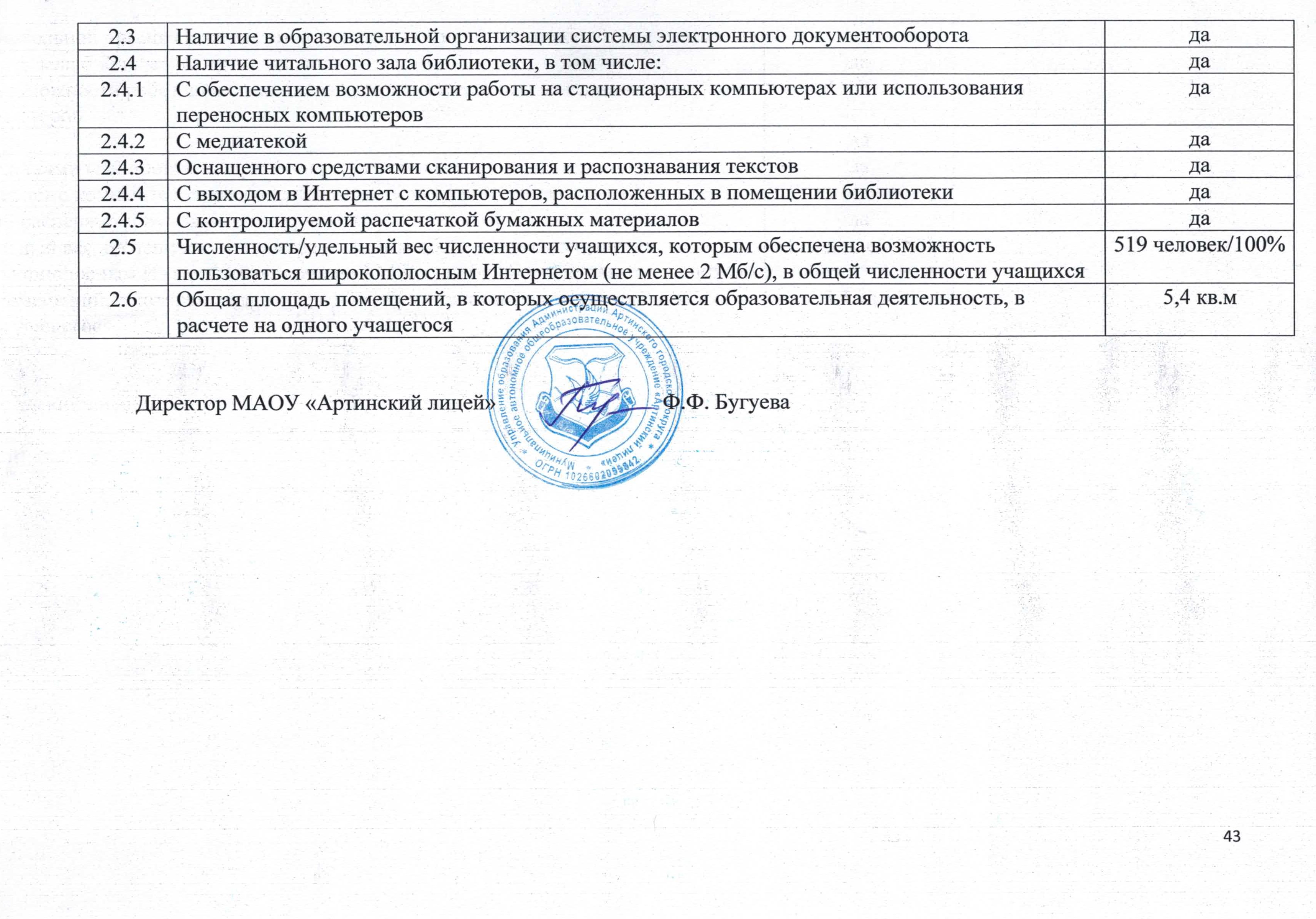 ОО и Филиалы Количество обучающихся по уровням Количество обучающихся по уровням Количество обучающихся по уровням Всего чел. Количество классов-комплектов ОО и Филиалы НОООООСООВсего чел. Количество классов-комплектов МАОУ «Артинский лицей»1942264246221Филиал № 1 «Усть-Югушинская ООШ»1513-285Филиал № 2 «Пристанинская ООШ»29--293Итого по ОО:2362404251829№ФИОДолжность1Бугуева Фаина Федоровна Директор2Ткачук Елена АнатольевнаЗаместитель директора по учебной и научно-методической работе 3Кашина  Валентина Петровна Заместитель директора по воспитательной работе4Снигирев Алексей Федорович  Заместитель директора по АХЧ5Константинова Валентина Ивановна Заведующая столовой 6Конева Елена Александровна Главный бухгалтер 7Аристова Вера ПетровнаРуководитель Филиала № 1 «Усть-Югушинская ООШ»8Мелентьев Николай Семенович   Руководитель Филиала № 2 «Пристанинская ООШ»Учебный годНОООООСОООбщий показатель по лицею2013 – 2014 60,544,548,850,12014 – 2015 59,645,643,650,02015 – 2016 65,745,254,8 53,7 Предмет Кол-во  обучающихся 4-х классов, выполнявших работу«5» (колич. уч-ся / %)«4» (колич. уч-ся / %)«3» (колич. уч-ся / %)«2» (колич. уч-ся / %)Абсолютная успеваемость (%)Качественная успеваемость (%)Математика3419/55,911/32,44/11,70/010088Русский язык3416/47,115/44,13/8,80/010091Окружающий  мир348/23,518/53,08/23,50/010076Предмет2014 год2014 год2015 год2015 год2016 год2016 годПредметСредний баллСредняя отметкаСредний баллСредняя отметкаСредний баллСредняя отметкаРусский язык 27,73,832,03,827,83,8Математика 14,53,513,43,314,93,6Обществознание 27,84,021,63,618,12,8Биология 26,73,422,33,318,43,1Информатика 12,33,611,23,317,34,3Физика 19,43,810,02,712,63,4География 28,05,021,54,021,44,0Химия 24,54,523,04,018,03,7История 34,04,0--12,02,0Английский язык 58,04,0--19,32,1Учебный годКоличество выпускниковПолучено аттестатов Аттестатов с отличиемАттестатов на «4» и «5»2013 – 20143838 (100%)3 (8%)14 (36,8%)2014 – 20155654 (96,4%)4 (7%)17 (30,4%)2015 – 20164542 (93,3%)  1 (2%)15 (33,3%)Предметы 2014 год20152016Математика (профильный уровень)-93%83%Обществознание 52%47%57%Физика 24%;40%35%Биология 38%20%13%Химия 29%0%4%История 14%13%9%Информатика 10%7%0%Литература 5%0%0%География 0%0%4%Английский язык 0%0%0%ПредметКоличество выпускников, успешно сдавших ЕГЭКоличество выпускников, успешно сдавших ЕГЭКоличество выпускников, успешно сдавших ЕГЭСредний балл по лицеюСредний балл по лицеюСредний балл по лицеюКоличество учащихся, набравших 80 баллов и вышеКоличество учащихся, набравших 80 баллов и вышеКоличество учащихся, набравших 80 баллов и вышеПредмет201420152016201420152016201420152016Русский язык21 (100%15 (100%)23 (100%)68,768,767,73 (14%)3 (20%)2 (9%)Математика (базовый уровень)-13 (100%)21 (100%)-17,115,2---Математика (профильный уровень)21 (100%)13 (92,9%)19 (100%)48,248,554,6000Обществознание9 (81,8%)7 (100%)13 (100%)53,456,355,7000История3 (100%)2 (100%)2 (100%)50,754,047,5000Физика5 (100%)6 (100%)8 (100%)47,448,052,3000Биология7 (87,5%)2 (66,7%)3 (100%)51,641,757,3000Химия 6 (100%)-1 (100%)53,2-64,00-0География --1 (100%)--62,0--0Информатика 2 (100%)1 (100%)-59,548,0-00-Учебный годКоличество выпускниковПолучено аттестатов Аттестатов с отличием и медалей «За особые успехи в учении»Аттестатов на «4» и «5»2013 – 20142121 (100%)3 (14%)9 (42,9%)2014 – 20151515 (100%)2 (13%)5 (33,3%)2015 – 20162323 (100%)3 (13%)9 (39,1%)Уровень  Количество призовых мест по направлениям Количество призовых мест по направлениям Количество призовых мест по направлениям Количество призовых мест по направлениям Количество призовых мест по направлениям Количество призовых мест по направлениям Количество призовых мест по направлениям Количество призовых мест по направлениям Уровень  Олимпиады, в том числе интернет олимпиады  и конкурсыОлимпиады, в том числе интернет олимпиады  и конкурсыНаучно-практические конференции Научно-практические конференции Спортивные Спортивные Творческие Творческие Уровень  2014-20152015-20162014-20152015-20162014-20152015-20162014-20152015-2016Лицейский Победители –64Призеры - 31Победители – 107Призеры - 54Победители – 6Призеры - 12Победители - 6Призеры - 12Победители – 28Призеры - 39Победители – 24Призеры - 46Победители – 26Призеры - 48Победители – 30Призеры - 67МуниципальныйПобедители –20Призеры - 38Победители – 23Призеры - 48Победители – 2Призеры - 4Победители - 2Призеры - 5Победители – 60Призеры - 78Победители – 58Призеры  - 75Победители – 18Призеры - 26Победители – 21Призеры - 34Региональный (областной)Победители - 13Призеры - 26Победители - 14Призеры - 11 Победители - 1Призеры - 9Победители – 8Призеры - 10Победители - 4Призеры - 0Победители – 0 Призеры - 4Победители - 6Призеры - 12Победитель – 2Призеры - 10Федеральный Победители -12 Призеры - 14Победители - 33Призеры - 32------МероприятиеДата проведения Ответственные педагогиУчастники мероприятия Результативность 1Межтерриториальные соревнования по робототехнике (г. Ревда)22 октября 2015 г.Искорцев А.В.Обучающиеся ОО Западного управленческого округа Грамота за 1 и 2 место2II чемпионат сквозных рабочих профессий высокотехнологичных отраслей промышленностей по методике WorldSkills  (г. Нижний Тагил)Октябрь 2015 г.Искорцев А.В.Штирой И.М.Обучающиеся ОО Свердловской областиГрамота за 2 и 3 место3Муниципальный конкурс по физике «Турнир Физических боёв» для учащихся 7 – 8 классов ОО АГОНоябрь 2015 г.Щепочкин А.В.Педагоги и обучающиеся Артинского ГОучастие4Муниципальные робототехнические соревнования «Первый шаг в науку»Ноябрь 2015 г.Кашина Г.Г.Педагоги и воспитанники ДОО  Артинского ГО1 место 5Областной чемпионат по программированию, компьютерному моделированию и робототехнике (г. Екатеринбург)Декабрь  2015 г.Искорцев А.В.Штирой И.М.Обучающиеся ОО Свердловской областиУчастие 6Общероссийский молодежный конкурс инновационных проектов в области энергетики «Энергия прорыва» (интернет-проект)Февраль  2016 г.Щепочкин А.В.Обучающиеся ОО РФУчастники финального тура 7Районный конкурс проектов по робототехнике «Роботы- помощники»Март 2016 г.Искорцев А.В.Штирой И.М.Кашина Г.Г.Педагоги и обучающиеся Артинского ГОГрамоты за 1 и 2 место 8Интернет-проект «Удивительный мир физики»Март 2016 г.Щепочкин А.В.Обучающиеся ОО РФ Двое обучающихся вошли в рейтинговую десятку лучших участников 9VIII Всероссийский робототехнический фестиваль «РобоФест-2016» (г. Москва)12 - 15 апреля 2016 г.Искорцев А.В.Штирой И.М.Обучающиеся ОО РФУчастие Начало и продолжительность уроков, часыПродолжительность перемен, минуты – 9.1515 – 10.1520 – 11.2020 – 12.2515 – 13.2510 – 14.1510 – 15.10-Факультативные занятия – с  НаправленияУчебный годУчебный годНаправления2014 – 2015 2015 – 2016 Естественнонаучное 18%39%Техническое 26%65%Учебный год Класс Количество и доля обучающихся, охваченных предпрофильной подготовкой и профильным/ углубленным изучением предметов 2013 – 2014 834 / 67%2013 – 2014 934 / 100%2013 – 2014 1021 / 100%2013 – 2014 110 / 0%2014 – 2015 820 / 47%2014 – 2015 932 / 63%2014 – 2015 1024 / 100%2014 – 2015 1115 / 100%2015 – 2016 827 / 53%2015 – 2016 920 / 48%2015 – 2016 1019 / 100 %2015 – 2016 1123 / 100%Учебный год Профиль обучения Класс Программы, обеспечивающие дополнительную углубленную подготовку по предмету Курсы по выбору2014 – 2015Физико-математический 8 «А»Математика Физика 1. Практикум по решению текстовых задач2. Избранные вопросы математики3. Основы экономической культуры 4. Исследовательские задачи на стыке наук (физика, химия, биология)5. Компьютерное моделирование6. Человек и его здоровье  2014 – 20159 «А»Математика Физика 1. Основы экономической культуры 2. Исследовательские задачи на стыке наук (физика, химия, биология)3. Компьютерное моделирование4. Человек и его здоровье  2014 – 201511Математика Физика 1. Трудные вопросы правописания2. Проблемы и стратегии развития современного общества 3. Методы решения расчетных задач по физике4. Решение задач по химии повышенного уровня сложности5. Решение генетических задач2014 – 2015Химико-биологический 9ХимияБиология 1. Избранные вопросы математики 2. Основы экономической культуры 3. Исследовательские задачи на стыке наук (физика, химия, биология)4. Компьютерное моделирование5. Человек и его здоровье  2014 – 201510Химия Биология 1. Трудные вопросы правописания 2. Твоя профессиональная карьера 3. Решение задач по химии повышенного уровня сложности 4. Биохимия с основами молекулярной биологии  2015  - 2016 Физико-математический  8 «А»Математика Физика 1. Основы учебно-исследовательской и проектной деятельности2. Законы физики и химии вокруг нас  2015  - 2016 Физико-математический 9 «А»Математика Физика 1. Основы выбора профессии \2. Основы черчения и графической культуры 2015  - 2016 Физико-математический 10 Математика Физика 1. Спорные моменты в истории России 2. Программирование на языке Паскаль  3. Решение задач повышенного уровня сложности по информатике2015  - 2016 Химико – биологический 11Химия Биология 1. Проблемы и стратегии развития современного общества 2. Методы решения задач по физике 3. Компьютерная графикаГод выпускаВсего выпускников В 10 классКолледжиТехникумыРаботаВечернее обр.КурсыПересдача ОГЭПоступили на бюджетПоступили на внебюджет2013 – 201433198500011032014 – 20155617152200023252015 – 201646201580003203Год выпускаВсего выпускниковУчреждения ВПОУчреждения ВПОУчреждения ВПОУчреждения СПОУчреждения СПОУчреждения СПОРаботаНе работают, не учатсяРоссийская АрмияГод выпускаВсего выпускниковПоступили в учреждения ВПОПоступили на бюджетПоступили на внебюджетПоступили в колледжиПоступили в техникумыПоступили на бюджет/внебюджетРаботаНе работают, не учатсяРоссийская Армия2013 – 20142115123515/10002014 – 201515862504/12002015 – 20162319145404/0000Учебный годВыбор специальностей для продолжения образования в соответствии с профилем обученияВыбор специальностей для продолжения образования в соответствии с профилем обученияВыбор специальностей для продолжения образования в соответствии с профилем обученияУчебный годФизико-математическийТехническийХимико-биологический2013 – 2014 14%30%38%2014 – 2015 13%47%28%2015 – 2016 17%48%9 %Показатели оценки кадрового состава ООКоличественные показатели в ООПоказатели оценки кадрового состава ООКоличественные показатели в ООПоказатели уровня образования педагогического коллектива - высшее профессиональное образование – 43 чел.  (66%)- среднее профессиональное образование – 17 чел. (26%)- обучаются заочно в педагогических вузах –  9 чел.   (14 %)Показатели уровня квалификации педагогического коллектива Процент аттестованных работников составляет 70 %.Из числа аттестованных имеют:- высшую квалификационную категорию – 5 чел. (8%)- первую квалификационную категорию – 21 чел. (32%)- СЗД – 18 чел. (28%)- молодые специалисты – 16 чел. (25%).Число педагогических работников, получивших отраслевые награды и почетные звания Педагогический профессионализм работников подтвержден наградами  различного уровня:- знак «Почетный работник общего образования РФ» - 2 человека;- Почетные грамоты Министерства образования и науки РФ –  7 человек;- Почетные грамоты Министерства общего и профессионального образования Свердловской  области и Правительства Свердловской области –  9 человек.    Общее число работников, награждённых отраслевыми наградами, почетными званиями, ставшими победителями муниципальных, областных, региональных, всероссийских конкурсов в течение последних трех лет –  7 человек. Доля педагогических работников, прошедших курсы повышения квалификации. Развитие кадрового потенциала. Доля педагогических и руководящих работников, прошедших курсы повышения квалификации в 2015 – 2016 учебном году,  составляет 31 человек (48%). Развитие кадрового потенциала происходит через различные формы: - курсовая переподготовка;- курсовая подготовка в учреждениях дополнительного профессионального образования;- работа педагогов в  составе лицейских кафедр и МО, районных  методических объединений (6 педагогов лицея являются руководителями РМО);  - обучение педагогов–тьюторов и организаторов проведения  ЕГЭ;- проведение стажировок, методических мероприятий, семинаров, мастер-классов для учителей района, округа и области; - распространение опыта работы педагогов через печатные издания, в том числе через сеть Интернет (в 2015-2016 учебном году: 39 публикаций);- аттестация  и самообразование педагогов; 8 педагогов включены в банк экспертов территориального представительства  Главной аттестационной комиссии  Министерства общего и профессионального образования Свердловской области в муниципальном образовании Артинского городского округа Свердловской области, 12 педагогов-тьюторов лицея  проводят курсы повышения квалификации по следующим образовательным программам: «Федеральный государственный образовательный стандарт общего образования: идеология, содержание, технологии введения», «Информационно – коммуникационные технологии как средство реализации требований ФГОС», Для повышения профессионального мастерства педагогов в течение 2015 – 2016 учебного года реализовался общелицейский проект «Год науки в лицее» в рамках которого шло изучение и апробация современных педагогических технологий: стратегии смыслового чтения, кейс-технологии, технология формирующего оценивания, технология межпредметного погружения. Особое внимание уделялось технологии дистанционного обучения, так как по субботам для обучающихся 2-8 классов учебные занятия были организованы с использованием дистанционных образовательных технологий. Обучение по этой технологии было организовано не только для педагогов, но и для родителей обучающихся. Для педагогов было проведено 3 обучающих семинара и 3 методических дня внутри образовательной организации, а также Единый методический день для педагогов Артинского городского округа. В ноябре 2015 года  на базе лицея проведена стажировка (показаны мастер-классы, учебные и внеурочные занятия в соответствии с требованиями ФГОС для педагогов, проходящих курсовую подготовку по ФГОС основного общего образования. Педагоги лицея систематически повышают уровень профессиональной компетентности.По дополнительной профессиональной программе «Федеральный государственный образовательный стандарт общего образования: идеология, содержание, технологии введения» обучено 4 педагога (молодые специалисты), курсовую предметную подготовку прошли 17 педагогов, по воспитательной работе – 4 классных руководителя, по различным направлениям ФГОС (робототехника, проектно-исследовательская деятельность, дистанционное обучение) – 14 педагогов.На базе лицея проводится курсовая подготовка по различным направлениям образовательной деятельности, где педагоги лицея работают в качестве тьюторов, экспертов, проводят стажировки.Участие педагогов в инновационной деятельностиС сентября 2015 года лицей является инновационной региональной площадкой Министерства общего и профессионального образования Свердловской области. На конкурсный отбор была представлена Программа развития «Школа – центр образования в сельской территории».  Реализуя инновационные проекты Программы развития «Естественнонаучное образование в условиях интеграции общего и дополнительного образования и введения ФГОС общего образования», «Образовательная робототехника как средство развития творческого потенциала и научно-технической компетентности обучающихся»,  администрация и педагоги образовательной организации неоднократно представляли инновационный опыт для педагогической общественности Западного управленческого округа и Свердловской области.  В первом полугодии 2015 – 2016 года образовательная организация работала по теме базовой площадки ГАОУ ДПО Свердловской области «Институт развития образования» «Обеспечение эффективности государственно-общественного управления через создание независимой системы оценки качества работы образовательных организаций и внедрение эффективного контракта». В рамках деятельности этого направления лицей принял участие во Всероссийском  конкурсе лучших практик в сфере ГОУ в номинации «Лучшая практика подготовки общественных управляющих». Результатом участия стал Диплом I степени (очная защита прошла в г. Москва в октябре 2015 года). Также лицей стал победителем областного конкурса  лучших практик государственно-общественного управления, результатом участия стал Диплом победителя в номинации «Лучший общественный управляющий». По итогам деятельности базовой площадки издательством  ГАОУ ДПО Свердловской области «Институт развития образования» был издан сборник методических рекомендаций «Организация и проведение общественно-профессиональной экспертизы деятельности образовательной организации». Опыт деятельности лицея по организации общественно-профессиональная экспертиза деятельности образовательной организации была представлена на   II Всероссийском форуме «Инновации и поколение XXI века» 10 декабря 2015 г. На основании инструментария, разработанного лицеем – БП ИРО, общественно-профессиональная экспертиза была проведена в шестнадцати образовательных организация Артинского городского округа.№Мероприятие Дата и место  проведения Педагоги, принявшие участие в мероприятиях Участники мероприятий Результат участия 1Августовское педагогическое совещание работников образования Артинского городского округа.Презентация инновационных проектов «Естественнонаучное образование в условиях интеграции общего и дополнительного образования и введения ФГОС общего образования» и «Образовательная робототехника как средство развития творческого потенциала и научно-технической компетентности обучающихся» на базе Центра в качестве расширяющих содержание и возможности лицейского образования.26-27 августа 2015 г.Ткачук Е.А.Кашина В.П.Педагогические и руководящие работники Артинского городского округа Сертификаты участников2Семинар-практикум «Совершенствование деятельности государственно-общественного управления образовательной организацией» 2 ноября 2015 года Администрация МАОУ «Артинский лицей»Управленческая команда МБОУ Лицей № 1 с. Больше-Устикинск (республика Башкортостан)Обмен опытом 3Курсовая подготовка по ДПП «ФГОС основного общего образования: идеология, содержание, технологии введения» совместно с НТФ ГАОУ ДПО СО «ИРО» 2 – 27 ноября 2015 года Администрация МАОУ «Артинский лицей», педагоги лицея Педагоги Артинского городского округа Курсовую подготовку прошли 45 человек 4Курсовая подготовка по ДПП «Актуальные проблемы реализации концепции математического образования» совместно с кафедрой физико-математических дисциплин ГАОУ ДПО СО «ИРО»Ноябрь 2015 года Бугуева Ф.Ф., Геревич С.А.Педагоги Артинского ГО, г. Красноуфимска, Красноуфимского ГО, Ачитского и Нижнесергинского районовКурсовую подготовку прошел 31 педагог5Стажировка для слушателей ОП «ФГОС общего образования: идеология, содержание и технологии введения». Урочные занятия по предметам естественнонаучной направленности. Внеурочные занятия (техническая направленность)17 ноября 2015 г.Ткачук Е.А.Кашина В.П.,педагоги-предметникиПедагоги и управленцы Артинского ГО, г. Красноуфимск, Красноуфимский ГОСтажировку на базе МАОУ «Артинский лицей» прошли 52 человека 6Методический день «Информационно-образовательная среда образовательной организации»9  декабря 2016 года Администрация лицея, педагоги начальных классов Учителя начальных классов г. СреднеуральскДиссеминация опыта7Диссеминация опыта в рамках II Всероссийского форума «Инновации и поколение XXI века».10 декабря 2015 г.Бугуева Ф.Ф., Ткачук Е.А (Ресурсы Центра универсального образования как инструмент реализации инновационных проектов Программы развития МАОУ «Артинский лицей» «Школа – центр образования в сельской территории»).Педагогическая общественность Свердловской областиСертификаты участников8Курсовая подготовка по ДПП «Организация инклюзивного образования детей с ограниченными возможностями здоровья в общеобразовательных организациях» совместно с кафедрой методологии и методики образования детей с ОВЗ и детей, оставшихся без попечения родителей ГАОУ ДПО СО «ИРО»2 – 25 февраля 2016 года Степанова Е.А.Педагоги Артинского ГО Курсовую подготовку прошли 30 человек9Семинар «Актуальные проблемы и механизмы подготовки педагогических кадров в системе среднего и профессионального педагогического образования Свердловской области»1 апреля 2016(г. Ревда)Бунакова Светлана ВитальевнаБоева Наталья Николаевна (Демонстрация возможностей конструктора ЛЕГО «MORE TO MATH»), Шехирева Марина АнатольевнаБажин Александр Сергеевич («Демонстрация возможностей конструктора ЛЕГО «Физика и технология»), Кашина Галина Георгиевна («Демонстрация возможностей конструктора ЛЕГО «Первые механизмы»), Щепочкин Андрей ВладимировичИскорцев Александр Владимирович («Демонстрация возможностей набора «Амперка»), Баушев Евгений Александрович («Демонстрация возможностей многофункциональных станков – трансформеров»)Студенты и педагоги педагогических колледжей Свердловской области Сертификаты участников10Областной фестиваль «От школы  к производству»Мастер классы по использованию современных средств обучения:наборов «Амперка», многофункциональных станков, конструкторов Морхун.14 мая 2016 года(г.Полевской)Бунакова Светлана Витальевна (Демонстрация возможностей конструктора ЛЕГО «MORE TO MATH»), Кашина Галина Георгиевна («Демонстрация возможностей конструктора ЛЕГО «Первые механизмы»), Щепочкин Андрей ВладимировичИскорцев Александр Владимирович («Демонстрация возможностей набора «Амперка»), Баушев Евгений Александрович («Демонстрация возможностей многофункциональных станков – трансформеров»)Педагогическая общественность Свердловской областиСертификаты участников№ п/пПоказателиЕдиница измерения1.Образовательная деятельность1.1Общая численность учащихся519 человек1.2Численность учащихся по образовательной программе начального общего образования238 человек1.3Численность учащихся по образовательной программе основного общего образования239 человек1.4Численность учащихся по образовательной программе среднего общего образования42 человека1.5Численность/удельный вес численности учащихся, успевающих на "4" и "5" по результатам промежуточной аттестации, в общей численности учащихся240 человек/53,7%1.6Средний балл государственной итоговой аттестации выпускников 9 класса по русскому языку27,8 балла1.7Средний балл государственной итоговой аттестации выпускников 9 класса по математике14,9 балла1.8Средний балл единого государственного экзамена выпускников 11 класса по русскому языку67,7 балла1.9Средний балл единого государственного экзамена выпускников 11 класса по математике54,6 балла1.10Численность/удельный вес численности выпускников 9 класса, получивших неудовлетворительные результаты на государственной итоговой аттестации по русскому языку, в общей численности выпускников 9 класса0 человека/0%1.11Численность/удельный вес численности выпускников 9 класса, получивших неудовлетворительные результаты на государственной итоговой аттестации по математике, в общей численности выпускников 9 класса3 человека/7%1.12Численность/удельный вес численности выпускников 11 класса, получивших результаты ниже установленного минимального количества баллов единого государственного экзамена по русскому языку, в общей численности выпускников 11 класса0 человек/0%1.13Численность/удельный вес численности выпускников 11 класса, получивших результаты ниже установленного минимального количества баллов единого государственного экзамена по математике, в общей численности выпускников 11 класса0 человек/0%1.14Численность/удельный вес численности выпускников 9 класса, не получивших аттестаты об основном общем образовании, в общей численности выпускников 9 класса3 человека/7%1.15Численность/удельный вес численности выпускников 11 класса, не получивших аттестаты о среднем общем образовании, в общей численности выпускников 11 класса0 человек/0%1.16Численность/удельный вес численности выпускников 9 класса, получивших аттестаты об основном общем образовании с отличием, в общей численности выпускников 9 класса1 человек/2%1.17Численность/удельный вес численности выпускников 11 класса, получивших аттестаты о среднем общем образовании с отличием, в общей численности выпускников 11 класса3 человека/13%1.18Численность/удельный вес численности учащихся, принявших участие в различных олимпиадах, смотрах, конкурсах, в общей численности учащихся299 человек/58%1.19Численность/удельный вес численности учащихся-победителей и призеров олимпиад, смотров, конкурсов, в общей численности учащихся, в том числе:221 человек/43%1.19.1Регионального уровня130 человек/25%1.19.2Федерального уровня91 человек/18%1.19.3Международного уровня0 человек/0%1.20Численность/удельный вес численности учащихся, получающих образование с углубленным изучением отдельных учебных предметов, в общей численности учащихся47 человек/9%1.21Численность/удельный вес численности учащихся, получающих образование в рамках профильного обучения, в общей численности учащихся42 человека/8%1.22Численность/удельный вес численности обучающихся с применением дистанционных образовательных технологий, электронного обучения, в общей численности учащихся319 человек/62%1.23Численность/удельный вес численности учащихся в рамках сетевой формы реализации образовательных программ, в общей численности учащихся0 человек/0%1.24Общая численность педагогических работников, в том числе:65 человек1.25Численность/удельный вес численности педагогических работников, имеющих высшее образование, в общей численности педагогических работников46 человек/71%1.26Численность/удельный вес численности педагогических работников, имеющих высшее образование педагогической направленности (профиля), в общей численности педагогических работников43 человека/66%1.27Численность/удельный вес численности педагогических работников, имеющих среднее профессиональное образование, в общей численности педагогических работников19 человек/29%1.28Численность/удельный вес численности педагогических работников, имеющих среднее профессиональное образование педагогической направленности (профиля), в общей численности педагогических работников17 человек/26%1.29Численность/удельный вес численности педагогических работников, которым по результатам аттестации присвоена квалификационная категория в общей численности педагогических работников, в том числе:45 человек/69%1.29.1Высшая5 человек/8%1.29.2Первая21 человек/32%1.30Численность/удельный вес численности педагогических работников в общей численности педагогических работников, педагогический стаж работы которых составляет:1.30.1До 5 лет16 человек/25%1.30.2Свыше 30 лет9 человек/14%1.31Численность/удельный вес численности педагогических работников в общей численности педагогических работников в возрасте до 30 лет19 человек/29%1.32Численность/удельный вес численности педагогических работников в общей численности педагогических работников в возрасте от 55 лет7 человек/11%1.33Численность/удельный вес численности педагогических и административно-хозяйственных работников, прошедших за последние 5 лет повышение квалификации/профессиональную переподготовку по профилю педагогической деятельности или иной осуществляемой в образовательной организации деятельности, в общей численности педагогических и административно-хозяйственных работников71 человек/100%1.34Численность/удельный вес численности педагогических и административно-хозяйственных работников, прошедших повышение квалификации по применению в образовательном процессе федеральных государственных образовательных стандартов в общей численности педагогических и административно-хозяйственных работников 68 человек/100%2.Инфраструктура2.1Количество компьютеров в расчете на одного учащегося0,29 единиц2.2Количество экземпляров учебной и учебно-методической литературы из общего количества единиц хранения библиотечного фонда, состоящих на учете, в расчете на одного учащегося47 единиц